INDICAÇÃO Nº 380/2020Excelentíssima Senhora Presidente.	O Vereador LUIZ MAYR NETO apresenta a Vossa Excelência a presente INDICAÇÃO, nos termos do art. 127 e seguintes do Regimento Interno, para o devido encaminhamento ao Exmo. Sr. Prefeito Municipal para as providências cabíveis, nos seguintes termos:Realizar nivelamento da Rua Júlia Ostaneli Fravin, próxima à Lagoa Cambará, no bairro Chácaras São Bento – Country Club.JUSTIFICATIVAConforme reivindicação de munícipes e contatado por este gabinete (fotos anexas), a Rua Júlia Ostaneli Fravin, próxima à Lagoa Cambará, no bairro Chácaras São Bento – Country Club, está praticamente intransitável em virtude da grande erosão causada pela água das chuvas. Necessária a manutenção do local para permitir o acesso dos moradores e para que não aconteça acidentes nem prejuízos aos munícipes.Valinhos, 27 de fevereiro de 2020.___________________________LUIZ MAYR NETOVereador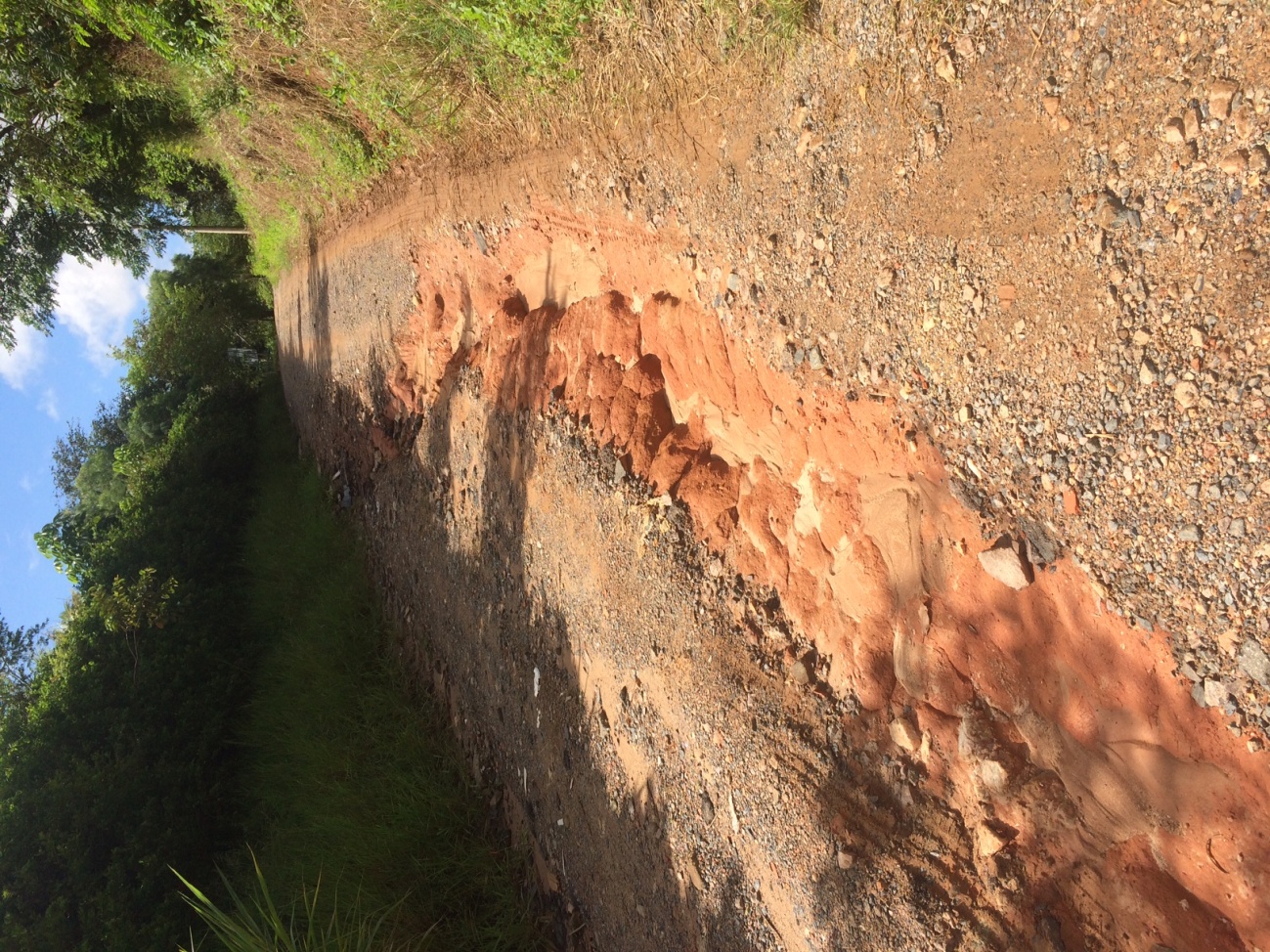 